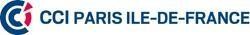 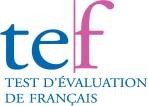 Fiche d'inscription simplifiée(à renvoyer à reception@afmanchester.org)Fiche d'inscription simplifiée(à renvoyer à reception@afmanchester.org)Fiche d'inscription simplifiée(à renvoyer à reception@afmanchester.org)Fiche d'inscription simplifiée(à renvoyer à reception@afmanchester.org)Fiche d'inscription simplifiée(à renvoyer à reception@afmanchester.org)Fiche d'inscription simplifiée(à renvoyer à reception@afmanchester.org)DATE DE SESSION : _ _ / _ _ / _ _ _ _DATE DE SESSION : _ _ / _ _ / _ _ _ _DATE DE SESSION : _ _ / _ _ / _ _ _ _DATE DE SESSION : _ _ / _ _ / _ _ _ _DATE DE SESSION : _ _ / _ _ / _ _ _ _DATE DE SESSION : _ _ / _ _ / _ _ _ _꙱ TEFQCMExpression écriteExpression orale꙱ TEFQCMExpression écriteExpression orale꙱ TEF CANADA4 épreuves indissociables :Compréhensions écriteCompréhension oraleExpression écriteExpressions oraleAttestation dématérialisée꙱ TEF NATURALISATION4 épreuves indissociables :Compréhensions écriteCompréhension oraleExpression écriteExpressions oraleAttestation dématérialisée꙱ TEF NATURALISATION4 épreuves indissociables :Compréhensions écriteCompréhension oraleExpression écriteExpressions oraleAttestation dématérialisée꙱ TEF QUEBEC꙱ Compréhension écrite꙱ Compréhension orale꙱ Expression écrite꙱ Expression oraleAttestation dématérialiséeETAT-CIVIL (écrire en lettres CAPITALES - toutes les informations sont obligatoires)ETAT-CIVIL (écrire en lettres CAPITALES - toutes les informations sont obligatoires)ETAT-CIVIL (écrire en lettres CAPITALES - toutes les informations sont obligatoires)ETAT-CIVIL (écrire en lettres CAPITALES - toutes les informations sont obligatoires)ETAT-CIVIL (écrire en lettres CAPITALES - toutes les informations sont obligatoires)ETAT-CIVIL (écrire en lettres CAPITALES - toutes les informations sont obligatoires)꙱ Madame	꙱ Monsieur꙱ Madame	꙱ Monsieur꙱ Madame	꙱ Monsieur꙱ Madame	꙱ Monsieur꙱ Madame	꙱ Monsieur꙱ Madame	꙱ MonsieurNOM :   _ _ _ _ _ _ _ _ _ _ _ _ _ _ _ _ _ _ _ _ _ _ _ _ _ _ _	_ _ _ _ _ _ _ _ _ _ _ _ _ _ _ _ _ _NOM :   _ _ _ _ _ _ _ _ _ _ _ _ _ _ _ _ _ _ _ _ _ _ _ _ _ _ _	_ _ _ _ _ _ _ _ _ _ _ _ _ _ _ _ _ _NOM :   _ _ _ _ _ _ _ _ _ _ _ _ _ _ _ _ _ _ _ _ _ _ _ _ _ _ _	_ _ _ _ _ _ _ _ _ _ _ _ _ _ _ _ _ _NOM :   _ _ _ _ _ _ _ _ _ _ _ _ _ _ _ _ _ _ _ _ _ _ _ _ _ _ _	_ _ _ _ _ _ _ _ _ _ _ _ _ _ _ _ _ _NOM :   _ _ _ _ _ _ _ _ _ _ _ _ _ _ _ _ _ _ _ _ _ _ _ _ _ _ _	_ _ _ _ _ _ _ _ _ _ _ _ _ _ _ _ _ _NOM :   _ _ _ _ _ _ _ _ _ _ _ _ _ _ _ _ _ _ _ _ _ _ _ _ _ _ _	_ _ _ _ _ _ _ _ _ _ _ _ _ _ _ _ _ _PRENOM(S) :   _ _ _ _ _ _ _ _ _ _ _ _ _ _ _ _ _ _ _ _ _ _ _ _ _ _ _ _ _ _ _ _ _ _ _ _ _ _ _ _ _ _ _PRENOM(S) :   _ _ _ _ _ _ _ _ _ _ _ _ _ _ _ _ _ _ _ _ _ _ _ _ _ _ _ _ _ _ _ _ _ _ _ _ _ _ _ _ _ _ _PRENOM(S) :   _ _ _ _ _ _ _ _ _ _ _ _ _ _ _ _ _ _ _ _ _ _ _ _ _ _ _ _ _ _ _ _ _ _ _ _ _ _ _ _ _ _ _PRENOM(S) :   _ _ _ _ _ _ _ _ _ _ _ _ _ _ _ _ _ _ _ _ _ _ _ _ _ _ _ _ _ _ _ _ _ _ _ _ _ _ _ _ _ _ _PRENOM(S) :   _ _ _ _ _ _ _ _ _ _ _ _ _ _ _ _ _ _ _ _ _ _ _ _ _ _ _ _ _ _ _ _ _ _ _ _ _ _ _ _ _ _ _PRENOM(S) :   _ _ _ _ _ _ _ _ _ _ _ _ _ _ _ _ _ _ _ _ _ _ _ _ _ _ _ _ _ _ _ _ _ _ _ _ _ _ _ _ _ _ _LANGUE MATERNELLE :   _ _ _ _ _ _ _ _ _ _ _ _ _ _ _ _ _ _ _ _ _ _ _ _ _ _ _ _ _ _ _ _ _ _ _ _ _LANGUE MATERNELLE :   _ _ _ _ _ _ _ _ _ _ _ _ _ _ _ _ _ _ _ _ _ _ _ _ _ _ _ _ _ _ _ _ _ _ _ _ _LANGUE MATERNELLE :   _ _ _ _ _ _ _ _ _ _ _ _ _ _ _ _ _ _ _ _ _ _ _ _ _ _ _ _ _ _ _ _ _ _ _ _ _LANGUE MATERNELLE :   _ _ _ _ _ _ _ _ _ _ _ _ _ _ _ _ _ _ _ _ _ _ _ _ _ _ _ _ _ _ _ _ _ _ _ _ _LANGUE MATERNELLE :   _ _ _ _ _ _ _ _ _ _ _ _ _ _ _ _ _ _ _ _ _ _ _ _ _ _ _ _ _ _ _ _ _ _ _ _ _LANGUE MATERNELLE :   _ _ _ _ _ _ _ _ _ _ _ _ _ _ _ _ _ _ _ _ _ _ _ _ _ _ _ _ _ _ _ _ _ _ _ _ _DATE DE NAISSANCE :   _ _ / _ _ / _ _ _ _DATE DE NAISSANCE :   _ _ / _ _ / _ _ _ _DATE DE NAISSANCE :   _ _ / _ _ / _ _ _ _DATE DE NAISSANCE :   _ _ / _ _ / _ _ _ _DATE DE NAISSANCE :   _ _ / _ _ / _ _ _ _DATE DE NAISSANCE :   _ _ / _ _ / _ _ _ _Numéro passeport / Titre de séjour / Carte nationale d'identité :   _ _ _ _ _ _ _ _ _ _ _ _ _ _ _ _ _ _ _ _ _ _ _ _ _ _ _ _ _ _ _ _ _ _ _ _ _ _ _ _ _ _ _ _ _ _ _ _ _ _ _ Numéro passeport / Titre de séjour / Carte nationale d'identité :   _ _ _ _ _ _ _ _ _ _ _ _ _ _ _ _ _ _ _ _ _ _ _ _ _ _ _ _ _ _ _ _ _ _ _ _ _ _ _ _ _ _ _ _ _ _ _ _ _ _ _ Numéro passeport / Titre de séjour / Carte nationale d'identité :   _ _ _ _ _ _ _ _ _ _ _ _ _ _ _ _ _ _ _ _ _ _ _ _ _ _ _ _ _ _ _ _ _ _ _ _ _ _ _ _ _ _ _ _ _ _ _ _ _ _ _ Numéro passeport / Titre de séjour / Carte nationale d'identité :   _ _ _ _ _ _ _ _ _ _ _ _ _ _ _ _ _ _ _ _ _ _ _ _ _ _ _ _ _ _ _ _ _ _ _ _ _ _ _ _ _ _ _ _ _ _ _ _ _ _ _ Numéro passeport / Titre de séjour / Carte nationale d'identité :   _ _ _ _ _ _ _ _ _ _ _ _ _ _ _ _ _ _ _ _ _ _ _ _ _ _ _ _ _ _ _ _ _ _ _ _ _ _ _ _ _ _ _ _ _ _ _ _ _ _ _ Numéro passeport / Titre de séjour / Carte nationale d'identité :   _ _ _ _ _ _ _ _ _ _ _ _ _ _ _ _ _ _ _ _ _ _ _ _ _ _ _ _ _ _ _ _ _ _ _ _ _ _ _ _ _ _ _ _ _ _ _ _ _ _ _ EMAIL :   _ _ _ _ _ _ _ _ _ _ _ _ _ _ _ _ _ _ _ _ _ _ _ _ _ _ _ _ _ _ _ _ _ _ _ _ _ _ _ _ _ _ _ _ _ _ EMAIL :   _ _ _ _ _ _ _ _ _ _ _ _ _ _ _ _ _ _ _ _ _ _ _ _ _ _ _ _ _ _ _ _ _ _ _ _ _ _ _ _ _ _ _ _ _ _ EMAIL :   _ _ _ _ _ _ _ _ _ _ _ _ _ _ _ _ _ _ _ _ _ _ _ _ _ _ _ _ _ _ _ _ _ _ _ _ _ _ _ _ _ _ _ _ _ _ EMAIL :   _ _ _ _ _ _ _ _ _ _ _ _ _ _ _ _ _ _ _ _ _ _ _ _ _ _ _ _ _ _ _ _ _ _ _ _ _ _ _ _ _ _ _ _ _ _ EMAIL :   _ _ _ _ _ _ _ _ _ _ _ _ _ _ _ _ _ _ _ _ _ _ _ _ _ _ _ _ _ _ _ _ _ _ _ _ _ _ _ _ _ _ _ _ _ _ EMAIL :   _ _ _ _ _ _ _ _ _ _ _ _ _ _ _ _ _ _ _ _ _ _ _ _ _ _ _ _ _ _ _ _ _ _ _ _ _ _ _ _ _ _ _ _ _ _ ADRESSE :  _ _ _ _ _ _ _ _ _ _ _ _ _ _ _ _ _ _ _ _ _ _ _ _ _ _ _ _ _ _ _ _ _ _ _ _ _ _ _ _ _ _  _ _ _ _ _ _ _ _ _ _ _ _ _ _ _ _ _ _ _ _ _ _ _ _ _ _ _ _ _ _ _ _ _ _ _ _ _ _ _ _ _ _  _ _ _ _ _ _ _ _ _ _ _ _ _ _ _ _ _ _ _ _ _ _ _ _ _ _ _ _ _ _ _ _ _ _ _ _ _ _ _ _ _ _  _ _ _ _ _ _ _ _ _ _ _ _ _ _ _ _ _ _ _ _ _ _ _ _ _ _ _ _ _ _ _ _ _ _ _ _ _ _ _ _ _ _  _ _ _ _ _ _ _ _ _ _ _ _ _ _ _ _ _ _ _ _ _ _ _ _ _ _ _ _ _ _ _ _ _ _ _ _ _ _ _ _ _ _ADRESSE :  _ _ _ _ _ _ _ _ _ _ _ _ _ _ _ _ _ _ _ _ _ _ _ _ _ _ _ _ _ _ _ _ _ _ _ _ _ _ _ _ _ _   _ _ _ _ _ _ _ _ _ _ _ _ _ _ _ _ _ _ _ _ _ _ _ _ _ _ _ _ _ _ _ _ _ _ _ _ _ _ _ _ _ _   _ _ _ _ _ _ _ _ _ _ _ _ _ _ _ _ _ _ _ _ _ _ _ _ _ _ _ _ _ _ _ _ _ _ _ _ _ _ _ _ _ _   _ _ _ _ _ _ _ _ _ _ _ _ _ _ _ _ _ _ _ _ _ _ _ _ _ _ _ _ _ _ _ _ _ _ _ _ _ _ _ _ _ _   _ _ _ _ _ _ _ _ _ _ _ _ _ _ _ _ _ _ _ _ _ _ _ _ _ _ _ _ _ _ _ _ _ _ _ _ _ _ _ _ _ _ ADRESSE :  _ _ _ _ _ _ _ _ _ _ _ _ _ _ _ _ _ _ _ _ _ _ _ _ _ _ _ _ _ _ _ _ _ _ _ _ _ _ _ _ _ _  _ _ _ _ _ _ _ _ _ _ _ _ _ _ _ _ _ _ _ _ _ _ _ _ _ _ _ _ _ _ _ _ _ _ _ _ _ _ _ _ _ _  _ _ _ _ _ _ _ _ _ _ _ _ _ _ _ _ _ _ _ _ _ _ _ _ _ _ _ _ _ _ _ _ _ _ _ _ _ _ _ _ _ _  _ _ _ _ _ _ _ _ _ _ _ _ _ _ _ _ _ _ _ _ _ _ _ _ _ _ _ _ _ _ _ _ _ _ _ _ _ _ _ _ _ _  _ _ _ _ _ _ _ _ _ _ _ _ _ _ _ _ _ _ _ _ _ _ _ _ _ _ _ _ _ _ _ _ _ _ _ _ _ _ _ _ _ _TELEPHONE :   _ _ _ _ _ _ _ _ _ _ _ _ _ _ _ _ _ _ _ _ _ _ _ _ _ _ _ _ _ _ _ _ _ _ _ _ _ _ _ _ _ _ _ _TELEPHONE :   _ _ _ _ _ _ _ _ _ _ _ _ _ _ _ _ _ _ _ _ _ _ _ _ _ _ _ _ _ _ _ _ _ _ _ _ _ _ _ _ _ _ _ _TELEPHONE :   _ _ _ _ _ _ _ _ _ _ _ _ _ _ _ _ _ _ _ _ _ _ _ _ _ _ _ _ _ _ _ _ _ _ _ _ _ _ _ _ _ _ _ _TELEPHONE :   _ _ _ _ _ _ _ _ _ _ _ _ _ _ _ _ _ _ _ _ _ _ _ _ _ _ _ _ _ _ _ _ _ _ _ _ _ _ _ _ _ _ _ _TELEPHONE :   _ _ _ _ _ _ _ _ _ _ _ _ _ _ _ _ _ _ _ _ _ _ _ _ _ _ _ _ _ _ _ _ _ _ _ _ _ _ _ _ _ _ _ _TELEPHONE :   _ _ _ _ _ _ _ _ _ _ _ _ _ _ _ _ _ _ _ _ _ _ _ _ _ _ _ _ _ _ _ _ _ _ _ _ _ _ _ _ _ _ _ _MOTIVATION :MOTIVATION :꙱ Immigration au Canada꙱ Immigration au Québec꙱ Accès citoyenneté française꙱ Immigration au Canada꙱ Immigration au Québec꙱ Accès citoyenneté française꙱ Accès citoyenneté canadienne꙱ Académique꙱ Individuelle/Professionnelle꙱ Accès citoyenneté canadienne꙱ Académique꙱ Individuelle/ProfessionnelleREGLEMENT (AF DE MANCHESTER)REGLEMENT (AF DE MANCHESTER)REGLEMENT (AF DE MANCHESTER)REGLEMENT (AF DE MANCHESTER)REGLEMENT (AF DE MANCHESTER)REGLEMENT (AF DE MANCHESTER)꙱ TEF CANADA = £245꙱ TEF NATURALISATION = £195꙱ TEFAQ = £80 ( ꙱ EO) / £55 (꙱ CO, ꙱ CE, ꙱ EE)꙱ TEF CANADA = £245꙱ TEF NATURALISATION = £195꙱ TEFAQ = £80 ( ꙱ EO) / £55 (꙱ CO, ꙱ CE, ꙱ EE)꙱ TEF CANADA = £245꙱ TEF NATURALISATION = £195꙱ TEFAQ = £80 ( ꙱ EO) / £55 (꙱ CO, ꙱ CE, ꙱ EE)꙱ TEF CANADA = £245꙱ TEF NATURALISATION = £195꙱ TEFAQ = £80 ( ꙱ EO) / £55 (꙱ CO, ꙱ CE, ꙱ EE)꙱ TEF CANADA = £245꙱ TEF NATURALISATION = £195꙱ TEFAQ = £80 ( ꙱ EO) / £55 (꙱ CO, ꙱ CE, ꙱ EE)꙱ TEF CANADA = £245꙱ TEF NATURALISATION = £195꙱ TEFAQ = £80 ( ꙱ EO) / £55 (꙱ CO, ꙱ CE, ꙱ EE)Je certifie avoir pris connaissance des conditions d'inscription et de passation qui m'ont été transmises lors de mon inscription et déclare lesaccepter.Je certifie avoir pris connaissance des conditions d'inscription et de passation qui m'ont été transmises lors de mon inscription et déclare lesaccepter.Je certifie avoir pris connaissance des conditions d'inscription et de passation qui m'ont été transmises lors de mon inscription et déclare lesaccepter.Je certifie avoir pris connaissance des conditions d'inscription et de passation qui m'ont été transmises lors de mon inscription et déclare lesaccepter.Je certifie avoir pris connaissance des conditions d'inscription et de passation qui m'ont été transmises lors de mon inscription et déclare lesaccepter.Je certifie avoir pris connaissance des conditions d'inscription et de passation qui m'ont été transmises lors de mon inscription et déclare lesaccepter.Je certifie sur l'honneur l'exactitude des renseignements fournis.Je certifie sur l'honneur l'exactitude des renseignements fournis.Je certifie sur l'honneur l'exactitude des renseignements fournis.Je certifie sur l'honneur l'exactitude des renseignements fournis.Je certifie sur l'honneur l'exactitude des renseignements fournis.Je certifie sur l'honneur l'exactitude des renseignements fournis.A : _ _ _ _ _ _ _ _ _ _ _ _ _ _ _ _ _ _ _ _ _ _ _ _ _ _ _ _ _ _ _ _ _ _ _ _ _ _ _A : _ _ _ _ _ _ _ _ _ _ _ _ _ _ _ _ _ _ _ _ _ _ _ _ _ _ _ _ _ _ _ _ _ _ _ _ _ _ _A : _ _ _ _ _ _ _ _ _ _ _ _ _ _ _ _ _ _ _ _ _ _ _ _ _ _ _ _ _ _ _ _ _ _ _ _ _ _ _A : _ _ _ _ _ _ _ _ _ _ _ _ _ _ _ _ _ _ _ _ _ _ _ _ _ _ _ _ _ _ _ _ _ _ _ _ _ _ _A : _ _ _ _ _ _ _ _ _ _ _ _ _ _ _ _ _ _ _ _ _ _ _ _ _ _ _ _ _ _ _ _ _ _ _ _ _ _ _A : _ _ _ _ _ _ _ _ _ _ _ _ _ _ _ _ _ _ _ _ _ _ _ _ _ _ _ _ _ _ _ _ _ _ _ _ _ _ _DATE : _ _ / _ _ / _ _ _ _DATE : _ _ / _ _ / _ _ _ _DATE : _ _ / _ _ / _ _ _ _SIGNATURE : _ _ _ _ _ _ _ _ _ _ _ _ _ _ _ _ _ _ _ _ _ _ _ _ _ _SIGNATURE : _ _ _ _ _ _ _ _ _ _ _ _ _ _ _ _ _ _ _ _ _ _ _ _ _ _SIGNATURE : _ _ _ _ _ _ _ _ _ _ _ _ _ _ _ _ _ _ _ _ _ _ _ _ _ _